АДМИНИСТРАЦИЯ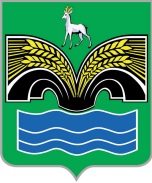 СЕЛЬСКОГО ПОСЕЛЕНИЯ ХИЛКОВОМУНИЦИПАЛЬНОГО РАЙОНА КРАСНОЯРСКИЙСАМАРСКОЙ ОБЛАСТИПОСТАНОВЛЕНИЕот 15 июля 2021 года № 49О внесении изменения в Положение о контрактном управляющем Администрации сельского поселения Хилково муниципального района Красноярский Самарской областиВ целях приведения муниципальных правовых актов сельского поселения Хилково муниципального района Красноярский Самарской области в соответствие с Федеральным законом от 01.05.2019 № 71-ФЗ «О внесении изменений в Федеральный закон «О контрактной системе в сфере закупок товаров, работ, услуг для обеспечения государственных и муниципальных нужд», Администрация сельского поселения Хилково муниципального района Красноярский Самарской области ПОСТАНОВЛЯЕТ:1. Внести в Положение о контрактном управляющем Администрации сельского поселения Хилково муниципального района Красноярский Самарской области, утвержденное постановлением Администрации сельского поселения Хилково муниципального района Красноярский Самарской области от 17.12.2014 № 60 (с изменением от 11.03.2020 № 28), изменение, исключив в подпункте 2 пункта 9 слова «планы закупок,».2. Опубликовать настоящее постановление в газете «Красноярский вестник» и разместить на официальном сайте Администрации муниципального района Красноярский Самарской области в разделе Поселения /Сельское поселение Хилково/.3. Настоящее постановление вступает в силу со дня его официального опубликования.Глава поселения							О.Ю. Долгов